П О С Т А Н О В Л Е Н И Е24.01.2022                                                                                                                        № 3с. ЗавьяловоО Комиссии по координации работы по противодействию коррупциив муниципальном образовании «Муниципальный округ Завьяловский районУдмуртской Республики» В целях совершенствования системы противодействия коррупции в муниципальном образовании «Муниципальный округ Завьяловский район Удмуртской Республики», обеспечения защиты и законных интересов граждан, общества и государства от угроз, связанных с коррупцией, в соответствии с Федеральным законом от 25.12.2008 № 273-ФЗ «О противодействии коррупции», Указом Президента Российской Федерации от 15.07.2015 № 364 «О мерах по совершенствованию организации деятельности в области противодействия коррупции», принимая во внимание Указ Главы Удмуртской Республики от 13.11.2015 № 219 «О Комиссии по координации работы по противодействию коррупции в Удмуртской Республике», руководствуясь Уставом муниципального образования «Муниципальный округ Завьяловский район Удмуртской Республики»,ПОСТАНОВЛЯЮ:1. Образовать Комиссию по координации работы по противодействию коррупции в муниципальном образовании «Муниципальный округ Завьяловский район Удмуртской Республики».2. Утвердить:- Положение о Комиссии по координации работы по противодействию коррупции в муниципальном образовании «Муниципальный округ Завьяловский район Удмуртской Республики» (прилагается);-  состав Комиссии по координации работы по противодействию коррупции в муниципальном образовании «Муниципальный округ Завьяловский район Удмуртской Республики» (прилагается).3. Признать утратившими силу:- пункты 1,  2 постановления Главы муниципального образования «Завьяловский район» от 16.02.2016 № 6 «О Комиссии по координации работы по противодействию коррупции в муниципальном образовании «Завьяловский район»;- постановление Главы  муниципального образования «Завьяловский район» от 06.04.2017 № 13 «О внесении изменений в постановление Главы муниципального образования «Завьяловский район» от 16.02.2016 № 6 «О Комиссии по координации работы по противодействию коррупции в муниципальном образовании «Завьяловский район».4. Контроль за исполнением  постановления возложить на руководителя аппарата Администрации муниципального  образования «Муниципальный округ Завьяловский район Удмуртской Республики» Лизунову С.А.Глава муниципального образования                                                                  К.Н. Русинов  ПОЛОЖЕНИЕо Комиссии по координации работы по противодействию коррупции 
в муниципальном образовании «Муниципальный округ Завьяловский район Удмуртской Республики»Общие положения1.1. Комиссия по координации работы по противодействию коррупции в муниципальном образовании «Муниципальный округ Завьяловский район Удмуртской Республики» (далее - Комиссия) является постоянно действующим координационным органом при Главе муниципального образования «Муниципальный округ Завьяловский район Удмуртской Республики».1.2. Комиссия в своей деятельности руководствуется Конституцией Российской Федерации, федеральными конституционными законами, федеральными законами, указами и распоряжениями Президента Российской Федерации, постановлениями и распоряжениями Правительства Российской Федерации, иными нормативными правовыми актами Российской Федерации, Конституцией Удмуртской Республики, законами Удмуртской Республики, указами и распоряжениями Главы Удмуртской Республики, иными нормативными правовыми актами Удмуртской Республики, Уставом муниципального образования «Муниципальный округ Завьяловский район Удмуртской Республики», а также настоящим Положением.1.3. Комиссия осуществляет свою деятельность во взаимодействии со структурными подразделениями органов государственной власти Удмуртской Республики, ответственными за реализацию государственной политики в области противодействия коррупции.Основные задачи КомиссииОсновными задачами Комиссии являются:- обеспечение исполнения решений Комиссии;- обеспечение согласованных действий исполнительных органов государственной власти Удмуртской Республики и органов местного самоуправления муниципального образования «Муниципальный округ Завьяловский район Удмуртской Республики» (далее – органы местного самоуправления), а также их взаимодействия с территориальными органами федеральных государственных органов при реализации мер по противодействию коррупции;- обеспечение взаимодействия исполнительных органов государственной власти Удмуртской Республики и органов местного самоуправления с гражданами, институтами гражданского общества, средствами массовой информации, научными организациями по вопросам противодействия коррупции;- информирование общественности о проводимой органами местного самоуправления работе по противодействию коррупции.3. Полномочия КомиссииКомиссия в целях выполнения возложенных на нее задач осуществляет следующие полномочия:- разрабатывает меры по противодействию коррупции, устранению причин и условий, порождающих коррупцию, в муниципальном образовании «Муниципальный округ Завьяловский район Удмуртской Республики»;- разрабатывает рекомендации по организации антикоррупционного просвещения граждан в целях формирования нетерпимого отношения к коррупции и антикоррупционных стандартов поведения;- организует подготовку проектов муниципальных правовых актов по вопросам противодействия коррупции;- осуществляет контроль за реализацией мер, направленных на профилактику коррупционных правонарушений;- рассматривает вопросы, касающиеся соблюдения лицами, замещающими муниципальные должности, запретов, ограничений и требований, установленных в целях противодействия коррупции;- рассматривает случаи непринятия лицом, замещающим муниципальную должность, мер по предотвращению и (или) урегулированию конфликта интересов, стороной которого оно является;- принимает меры по выявлению (в том числе на основании обращений граждан, сведений, распространяемых средствами массовой информации, протестов, представлений, предписаний федеральных государственных органов) причин и условий, порождающих коррупцию, создающих административные барьеры.4. Порядок формирования Комиссии4.1. Персональный состав Комиссии утверждается Главой муниципального образования «Муниципальный округ Завьяловский район Удмуртской Республики».4.2. Комиссия формируется в следующем составе: председатель Комиссии, его заместитель, секретарь и члены Комиссии.4.3. Председателем Комиссии является Глава муниципального образования «Муниципальный округ Завьяловский район Удмуртской Республики». В случае отсутствия председателя Комиссии его полномочия осуществляет заместитель председателя Комиссии.4.4. В состав Комиссии могут входить руководители органов местного самоуправления, руководители территориальных органов федеральных государственных органов, представители научных и образовательных организаций, а также представители общественных организаций, уставными задачами которых является участие в противодействии коррупции.4.5. Передача полномочий члена Комиссии другому лицу не допускается.4.6. Участие в работе Комиссии осуществляется на общественных началах.4.7. На заседания Комиссии могут быть приглашены представители федеральных государственных органов, органов местного самоуправления, организаций и средств массовой информации.4.8. По решению председателя Комиссии для анализа, изучения и подготовки экспертного заключения по рассматриваемым Комиссией вопросам к ее работе в установленном порядке могут привлекаться на временной или постоянной основе эксперты.5. Организация деятельности Комиссии и порядок ее работы5.1. Работа Комиссии осуществляется на плановой основе и в соответствии с регламентом, который утверждается Комиссией.5.2. Заседания Комиссии ведет председатель Комиссии или, по его поручению, заместитель председателя Комиссии.5.3. Заседания Комиссии проводятся, как правило, один раз в квартал. В случае необходимости по инициативе председателя Комиссии, заместителя председателя Комиссии, а также члена Комиссии (по согласованию с председателем Комиссии или его заместителем и по представлению секретаря Комиссии) могут проводиться внеочередные заседания Комиссии.5.4. Заседания Комиссии проводятся открыто (разрешается присутствие лиц, не являющихся членами Комиссии). В целях обеспечения конфиденциальности при рассмотрении соответствующих вопросов председателем Комиссии или в его отсутствие заместителем председателя Комиссии может быть принято решение о проведении закрытого заседания Комиссии (присутствуют только члены Комиссии и приглашенные на заседание лица).5.5. Решения Комиссии оформляются протоколом.5.6. Для реализации решений Комиссии могут издаваться распоряжения Главы муниципального образования «Муниципальный округ Завьяловский район Удмуртской Республики», а также даваться поручения.5.7. Председатель Комиссии:- осуществляет общее руководство деятельностью Комиссии;- утверждает план работы Комиссии (годовой план);- утверждает повестку дня очередного заседания Комиссии;- дает поручения членам Комиссии в рамках своих полномочий.5.8. Обеспечение деятельности Комиссии, подготовку материалов к заседаниям Комиссии и контроль за исполнением принятых ею решений осуществляет секретарь Комиссии.5.9. Секретарь Комиссии:- обеспечивает подготовку проекта плана работы Комиссии (годового плана), формирует повестку дня ее заседания, координирует работу по подготовке необходимых материалов к заседанию Комиссии, проектов соответствующих решений, ведет протокол заседания Комиссии;- информирует членов Комиссии, приглашенных на заседание лиц, экспертов, иных лиц о месте, времени проведения и повестке дня заседания Комиссии, обеспечивает их необходимыми материалами;- оформляет протоколы заседаний Комиссии;- организует выполнение поручений председателя Комиссии, данных по результатам заседаний Комиссии.5.10. По решению председателя Комиссии информация о решениях Комиссии (полностью или в какой-либо части) может передаваться для опубликования средствам массовой информации, публиковаться на официальном сайте муниципального образования  в сети «Интернет».__________________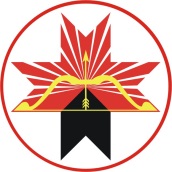 ГЛАВАМУНИЦИПАЛЬНОГО ОБРАЗОВАНИЯ«МУНИЦИПАЛЬНЫЙ ОКРУГ ЗАВЬЯЛОВСКИЙ РАЙОНУДМУРТСКОЙ РЕСПУБЛИКИ»«УДМУРТ ЭЛЬКУНЫСЬДЭРИ ЁРОСМУНИЦИПАЛ ОКРУГ»МУНИЦИПАЛ  КЫЛДЫТЭТЛЭН ТӦРОЕЗУТВЕРЖДЕНОпостановлением Главы муниципального образования «Муниципальный округ Завьяловский район Удмуртской Республики»от ____________ № _____